Area and Population of Countries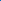 